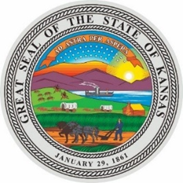 The Kansas Governor’s Grants Program (KGGP) must verify the Subgrantee has a current (less than one year old) completed Federal Civil Rights Compliance Form on file before a grant awarded with federal funds is opened. The following information must be completed and approved by the KGGP Analyst assigned to each subgrantee. Select Yes or No response and provide a brief comment where requested. DOCUMENT SUBMISSION REQUIRED. All subgrantees must provide an Equal Employment Opportunity Plan (EEOP) Certification Form, Limited English Proficiency (LEP) policy, and non-discrimination policy. If the LEP and non-discrimination policies are on file with KGGP and remain unchanged since submission, the policies do not have to be resubmitted. If applicable, please provide the Board approval date of submitted policies and a copy of the subgrantee’s EEOP.  Return the completed Federal Civil Rights Compliance Form and a copy of the applicable documents to kggp@ks.gov.Subgrantee agency:  	         Name of individual completing form:  	Phone Number: 		Email: Date form completed:  Has the subgrantee submitted a Certification Form to the Office for Civil Rights (OCR) claiming a complete exemption from the EEOP requirements? (Less than 50 employees; or nonprofit organization, Indian Tribe, educational institution, medical institution; or receiving no single award of $25,000 or more.)         Yes   No If yes, on what date did the agency submit the Certification Form? If the subgrantee is required to prepare and submit an EEOP Utilization Report to the OCR, Office of Justice Programs (OJP), U.S. Department of Justice (DOJ) in accordance with 28 C.F.R. §§ 42.301 - .308, has the subgrantee done so? (50 or more employees AND is receiving an individual grant of $25,000 or more.)  Yes   No  N/AIf yes, on what date did the agency submit the Certification Form? If yes, on what date did the subgrantee prepare the EEOP?       If yes, on what date did the subgrantee submit the EEOP Utilization Report? Subgrantees are required to use the OCR’s on-line reporting tool when submitting EEOP certification and documentation.If a Subgrantee is eligible for a complete exemption as stated in 1, then 2 will not apply.How does the subgrantee notify program participants and beneficiaries that it does not discriminate on the basis of race, color, national origin, religion, sex, disability, age, and, if a recipient of funding authorized by the Violence Against Women Act of 1994 (VAWA) or its subsequent enactments, sexual orientation and gender identity, in the delivery of services (e.g., posters, inclusion in brochures or other program materials)?Comments:    How does the subgrantee notify employees that it does not discriminate on the basis of race, color, national origin, religion, sex, disability, and, if a VAWA recipient, sexual orientation and gender identity, in employment practices (e.g., posters, dissemination of relevant orders or policies, inclusion in recruitment materials)? Please include page numbers to indicate the location of applicable information.Comments:  Does the agency have written policies or procedures in place for notifying employees how to file complaints alleging discrimination by the agency? Please include page numbers to indicate the location of applicable information.  Yes   NoIf yes, provide an explanation of these policies and procedures: Does the agency have written policies or procedures in place for notifying program participants and beneficiaries how to file complaints alleging discrimination by the subgrantee, including how to file complaints with the Kansas Governor’s Grants Program and the OCR? Please include page numbers to indicate the location of applicable information.   Yes   NoIf yes, provide an explanation of these policies and procedures: Does the subgrantee have 50 or more employees and receive DOJ funding of $25,000 or more?  Yes  NoIf yes, has the subgrantee adopted grievance procedures that incorporate due process standards and provide for the prompt and equitable resolution of complaints alleging a violation of the DOJ regulations implementing Section 504 of the Rehabilitation Act of 1973, found at 28 C.F.R. Part 42, Subpart G, which prohibit discrimination on the basis of disability in employment practices and the delivery of services? Please include page numbers to indicate the location of applicable information.   Yes   Nob.  	If yes, has the subgrantee designated a person to coordinate compliance with the prohibitions against disability discrimination contained in 28 C.F.R. Part 42, Subpart G?   Yes   Noc.  	If yes, has the subgrantee notified program participants, beneficiaries, employees, applicants, and others that the agency does not discriminate on the basis of disability?    Yes   NoComments: 8.	Does the subgrantee operate an education program or activity?  Yes  NoIf yes, has the subgrantee adopted grievance procedures that provide for the prompt and equitable resolution of complaints alleging a violation of the DOJ regulations implementing Title IX of the Education Amendments of 1972, found at 28 C.F.R. Part 54, which prohibit discrimination on the basis of sex?  Please include page numbers to indicate the location of applicable information.  Yes   Nob. 	If yes, has the subgrantee designated a person to coordinate compliance with the prohibitions against sex-discrimination contained in 28 C.F.R. Part 54?     Yes   NoIf yes, has the subgrantee notified applicants for admission and employment, employees, students, parents, and others that the agency does not discriminate on the basis of sex in its education programs or activities?     Yes   NoComments: Has the subgrantee complied with the requirement to submit to the OCR any findings of discrimination against the subrecipient issued by a federal or state court or a federal or state administrative agency on the grounds of race, color, religion, national origin, age, disability, or sex?   Yes   No  N/AComments: What steps has the subgrantee taken to provide meaningful access to its programs and activities to persons who have LEP (including an indication of whether the subgrantee has developed a written policy on providing language access services to LEP persons)? Comments:  Does the subgrantee conduct any training for its employees on the requirements under federal civil rights laws?   Yes   NoIf yes, how often: If yes, date of most recent training: Comments: Does the subgrantee conduct religious activities as part of its programs or services?  Yes  NoIf yes, does the subgrantee provide federally funded services to eligible beneficiaries regardless of religion, a religious belief, a refusal to hold a religious belief, or a refusal to attend or participate in a religious practice?   Yes   No If yes, does the subgrantee ensure that it does not use federal funds to conduct inherently religious activities, such as prayer, religious instruction, or proselytization, and that such activities are kept separate in time or place from federally-funded activities?   Yes   Noc.   		If yes, does the subgrantee ensure that participation in religious activities is voluntary for beneficiaries of federally-funded programs?   Yes   NoComments: Is the subgrantee a religious institution or a faith-based organization?  Yes  No  If yes, does the subgrantee provide appropriate notice to program beneficiaries or prospective beneficiaries that the subgrantee does not discriminate on the basis of religion in the delivery of services or benefits?   Yes   No If yes, does the subgrantee provide appropriate notice to program beneficiaries or prospective beneficiaries that if they object to the “religious character” of the subgrantee, the subgrantee will make a reasonable effort to find an acceptable alternative provider in close geographic proximity that offers comparable services?  Yes   Noc.   		If yes, does the subgrantee keep a record of the requests for an alternative provider from the beneficiaries or prospective beneficiaries who object to the subgrantee’s “religious character,” noting the subgrantee’s efforts to find an appropriate alternative provider and to follow up with the beneficiary or prospective beneficiary?  Yes   NoDoes the subgrantee receive VAWA funds?  Yes  No If yes, does the subgrantee serve male victims of domestic violence, dating violence, sexual assault, and stalking?  Yes   NoComments: If yes, does the subgrantee provide sex-segregated or sex-specific services? Yes NoIf yes, describe how services are sex-segregated or sex-specific:If yes, has the subgrantee determined that providing services that are sex- segregated or sex-specific is necessary to the essential operation of the program?  Yes   NoIf yes, describe how the subgrantee determined that providing sex-segregated or sex-specific services is necessary to the essential operation of the program:  The LEP policy is on file with the KGGP, remains unchanged since submission, and is not included with this Form.  Yes   N/AThe non-discrimination policy is on file with the KGGP, remains unchanged since submission, and is not included with this Form.  Yes   N/ABy my signature I certify, as the Authorizing Official, the documentation being submitted to KGGP with this Form and the answers to the above questions are true and correct.Signature of Authorizing Official:    					             Date:   			Online resources available:Office of Civil Rights www.ojp.usdoj.gov/ocrLimited English Proficiency www.lep.gov      SPACE BELOW FOR KGGP USE ONLY:_______________________________________________________________________________________ACTION NEEDED:   DATE CORRECTIONS WERE COMPLETED:   I have reviewed and verified the information provided by the subgrantee.Signature of Analyst:    						     Date:   				                                          